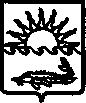 УПРАВЛЕНИЕ ОБРАЗОВАНИЯАДМИНИСТРАЦИИ МУНИЦИПАЛЬНОГО ОБРАЗОВАНИЯ 
ПРИМОРСКО-АХТАРСКИЙ РАЙОНП Р И К А Зот  02.02.2016г.                                                                                                                        № 54г. Приморско-АхтарскОб утверждении сетевого графика реализации ПНПОВ целях обеспечения реализации приоритетного национального проекта «Образование» в муниципальном образовании Приморско-Ахтарский район в 2016 г. п р и к а з ы в а ю:1. Утвердить сетевой график реализации мероприятий приоритетного национального проекта «Образование» в МО Приморско-Ахтарский район в 2016 г. (Приложение).2. Ответственность за исполнение сетевого графика реализации ПНПО в 2016 г. возложить на заместителя начальника управления образования, начальника отдела учебно-воспитательной работы  С.С. Гагину.3. Контроль за исполнением приказа оставляю за собой.Начальник     управления образования                                       В.А. ЯсиновскаяГагина С.С.3-33-56                                                                                                                                                                                ПРИЛОЖЕНИЕ № 1                                                                                                                                                                                    УТВЕРЖДЕН                                                                                                                                                               управлением образования                                                                                                                                        администрации  муниципального образования                                                                                                                                                          Приморско-Ахтарский район                                                                                                                                                         от 02.02.2016г.  №  54СЕТЕВОЙ ГРАФИКреализации мероприятий приоритетного национального проекта «Образование»в 2016 году в муниципальном образовании  Приморско-Ахтарский район         Начальник  управления образования                                                                                                В.А. Ясиновская№п/пНаименование мероприятияОтветственный исполнительКонтрольный показательПлановое началоПлановоеокончание1. Развитие дистанционного образования детей-инвалидов1. Развитие дистанционного образования детей-инвалидов1. Развитие дистанционного образования детей-инвалидов1. Развитие дистанционного образования детей-инвалидов1. Развитие дистанционного образования детей-инвалидов1. Развитие дистанционного образования детей-инвалидов1.1Представление отчёта о выполнении обязательств по организации дистанционного образованияУправление образования администрации МО Приморско-Ахтарский район,ЦДО МАОУ СОШ № 18Ежеквартальные отчёты о выполне-нии обязательствЕжеквартально, до 10числа месяца, следующего за отчетным периодом  11 января 2017г.1.2Представление итогового отчёта о выполнении мероприятий по развитию дистанционного образования детей-инвалидов Управление образования администрации МО Приморско-Ахтарский район,ЦДО МАОУ СОШ № 18Итоговый отчёт12 января2016г. 15 января2016г. 2. Государственная поддержка талантливой молодёжи2. Государственная поддержка талантливой молодёжи2. Государственная поддержка талантливой молодёжи2. Государственная поддержка талантливой молодёжи2. Государственная поддержка талантливой молодёжи2. Государственная поддержка талантливой молодёжи2.1Участие в региональных олимпиадах и иных конкурсных мероприятиях, по итогам которой присуждаются премии для поддержки талантливой молодёжи  Управление образования администрации МО Приморско-Ахтарский районПриказ управления образования12 января2016г. 10 июля2016г.3. Денежное вознаграждение за классное руководство3. Денежное вознаграждение за классное руководство3. Денежное вознаграждение за классное руководство3. Денежное вознаграждение за классное руководство3. Денежное вознаграждение за классное руководство3. Денежное вознаграждение за классное руководство3.1Ежемесячная выплата денежного вознаграждения классным руководителям.Управление образования администрации МО Приморско-Ахтарский районОтчеты о выпла-те вознагражде-ния классным руководителям1 января2016г. 31 декабря2016г. 3.2Представление годового отчёта о расходовании средств из федерального бюджета на выплату вознаграждения за выполнение функций классного руководства педагогическим работникам  государственных образовательных учреждений Краснодарского края и муниципальных образовательных учрежде-ний.Управление образования администрации МО Приморско-Ахтарский районГодовой отчётЕжегодно до 10-го числа месяца, следующего за отчётным периодом11 января2017г. 4. Поощрение лучших учителей4. Поощрение лучших учителей4. Поощрение лучших учителей4. Поощрение лучших учителей4. Поощрение лучших учителей4. Поощрение лучших учителей4.1Информирование учительской обществен-ности об условиях участия в конкурсном отборе на получение денежного поощрения  лучших учителей. Управление образования администрации МО Приморско-Ахтарский районИнформация на сайте управления образования.26 января2016г. 2 марта2016г.4.2Формирование конкурсной документации и подачи заявок.Общественные органы общеобразовательных учреждений. Протокол заседания муниципальной конкурсной комиссии.26 января2016г. 2 марта2016г. 4.3Участие в краевом этапе конкурса (Очном и заочном)Муниципальная конкурсная комиссия, общественные органы общеобразовательных учреждений.Ранжированный список2 марта2016г. 30 апреля 2016г. 5. Организационная и информационная поддержка приоритетного национального проекта «Образование»5. Организационная и информационная поддержка приоритетного национального проекта «Образование»5. Организационная и информационная поддержка приоритетного национального проекта «Образование»5. Организационная и информационная поддержка приоритетного национального проекта «Образование»5. Организационная и информационная поддержка приоритетного национального проекта «Образование»5. Организационная и информационная поддержка приоритетного национального проекта «Образование»5.1Проведение муниципальных совещаний и семинаров по реализации мероприятий приоритетного национального проекта.Управление образования администрации МО Приморско-Ахтарский районРешения (поруче-ния) краевых совещаний и семинаров.12 января 2016г. 31 декабря 2016г. 